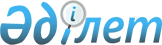 О внесении изменений в решение маслихата города Актобе от 20 декабря 2011 года № 415 "О бюджете города Актобе на 2012-2014 годы"
					
			Утративший силу
			
			
		
					Решение маслихата города Актобе Актюбинской области от 26 ноября 2012 года № 92. Зарегистрировано Департаментом юстиции Актюбинской области 5 декабря 2012 года № 3455. Утратило силу решением маслихата города Актобе Актюбинской области от 24 января 2013 года № 114      Сноска. Утратило силу решением маслихата города Актобе Актюбинской области от 24.01.2013 № 114.      

В соответствии со статьей 6 Закона Республики Казахстан от 23 января 2001 года № 148 «О местном государственном управлении и самоуправлении в Республике Казахстан», со статьями 9, 106 Бюджетного кодекса Республики Казахстан от 4 декабря 2008 года № 95-IV, маслихат города Актобе РЕШИЛ:



      1. Внести в решение маслихата города Актобе «О бюджете города Актобе на 2012 - 2014 годы» от 20 декабря 2011 года № 415 (зарегистрированное 12 января 2012 года за № 3-1-164, опубликованное в газетах «Актобе» и «Актюбинский вестник» от 24 января 2012 года № 13) следующие изменения и дополнения:



      1) в пункте 1:



      в подпункте 1):

      доходы цифры «39 872 871,9» заменить цифрами «40 074 465,9», в том числе по:

      поступлениям трансфертов цифры «24 352 838,9» заменить цифрами «24 554 432,9»;



      в подпункте 2):

      затраты цифры «44 760 009,8» заменить цифрами « 44 961 603,8»;



      2) в пункте 6:

      в части абзаца 3:

      цифры «236 773» заменить цифрами «406 853»;

      в части абзаца 4:

      цифры «34 982» заменить цифрами «33 846»;

      в части абзаца 5:

      цифры «24 582» заменить цифрами «24 564»;

      в части абзаца 6:

      цифры «10 400» заменить цифрами «9 282»;

      в части абзаца 7:

      цифры «94 878» заменить цифрами «90 730»;

      в части абзаца 10:

      цифры «7 718» заменить цифрами «4 436»;

      в части абзаца 11:

      цифры «192 251» заменить цифрами «192 949»;

      в части абзаца 12:

      цифры «72 933» заменить цифрами «73 631»;

      в части абзаца 15:

      цифры «35 187» заменить цифрами «1 212»;



      3) в пункте 7:

      в части абзаца 1:

      цифры «1 281 697» заменить цифрами «1 427 684»;



      4) в пункте 8:

      в части абзаца 10:

      цифры «721 267» заменить цифрами «648 637»;



      5) Приложение 1 к указанному решению изложить в новой редакции согласно приложения к настоящему решению.



      2. Настоящее решение вводится в действие с 1 января 2012 года.        Председатель сессии              Секретарь маслихата

      маслихата города Актобе               города Актобе          А.Н.Самойленко                    С. Шинтасова

Приложение

к решению маслихата города Актобе

от 26 ноября 2012 года № 92      Приложение 1

к решению маслихата города Актобе

от 20 декабря 2011 года № 415 Уточненный бюджет города Актобе на 2012 год
					© 2012. РГП на ПХВ «Институт законодательства и правовой информации Республики Казахстан» Министерства юстиции Республики Казахстан
				КатегорияКатегорияКатегорияКатегорияСумма 
(тыс.тенге)
КлассКлассКлассПодклассПодклассНаименование доходов1
2
3
4
5
ДОХОДЫ40074465,91НАЛОГОВЫЕ ПОСТУПЛЕНИЯ13735906,001Подоходный налог4746388,02Индивидуальный подоходный налог4746388,003Социальный налог2002572,01Социальный налог2002572,004Налог на собственность3761910,01Налог на имущество2240000,03Земельный налог432610,04Налог на транспортные средства1087000,05Единый земельный налог2300,005Внутренние налоги на товары, работы и услуги2923065,02Акцизы2252000,03Поступления за использование природных и других ресурсов160000,04Сборы за ведение предпринимательской и профессиональной деятельности390065,05Налог на игорный бизнес121000,008Обязательные платежи, взимаемые за совершение юридически значимых действий и (или) выдачу документов уполномоченными на то государственными органами или должностными лицами301971,01Государственная пошлина301971,02НЕНАЛОГОВЫЕ ПОСТУПЛЕНИЯ82127,001Доходы от государственной собственности26720,05Доходы от аренды имущества, находящегося в государственной собственности 26720,004Штрафы, пеня, санкции, взыскания, налагаемые государственными учреждениями, финансируемыми из государственного бюджета, а также содержащимися и финансируемыми из бюджета (сметы расходов) Национального банка Республики Казахстан 12000,01Штрафы, пеня, санкции, взыскания, налагаемые государственными учреждениями, финансируемыми из государственного бюджета, а также содержащимися и финансируемыми из бюджета (сметы расходов) Национального банка Республики Казахстан за исключением поступлений от организаций нефтяного сектора12000,006Прочие неналоговые поступления 43407,01Прочие неналоговые поступления 43407,03ПОСТУПЛЕНИЯ ОТ ПРОДАЖИ ОСНОВНОГО КАПИТАЛА1702 000,001Продажа государственного имущества, закрепленного за государственными учреждениями 1 300 000,01Продажа государственного имущества, закрепленного за государственными учреждениями1 300 000,003Продажа земли и нематериальных активов402 000,01Продажа земли 402 000,04Поступления трансфертов24554432,902Трансферты из вышестоящих органов государственного управления24554432,92Трансферты из областного бюджета24554432,9Функциональная группаФункциональная группаФункциональная группаФункциональная группаФункциональная группаСумма тыс.тенге
Функциональная подгруппаФункциональная подгруппаФункциональная подгруппаФункциональная подгруппаАдминистратор бюджетных программАдминистратор бюджетных программАдминистратор бюджетных программПрограммаПрограммаНаименование расходовII. Затраты44961603,801Государственные услуги общего характера456887,81Представительные, исполнительные и другие органы, выполняющие общие функции государственного управления341084,8112Аппарат маслихата района (города областного значения)63748,0001Услуги по обеспечению деятельности маслихата района (города областного значения)61170,0003Капитальные расходы государственного органа2578,0122Аппарат акима района (города областного значения)277336,8001Услуги по обеспечению деятельности акима района (города областного значения)257659,2003Капитальные расходы государственного органа19677,62Финансовая деятельность47368,0459Отдел экономики и финансов района (города областного значения)47368,0003Проведение оценки имущества в целях налогообложения3144,0004Организация работы по выдаче разовых талонов и обеспечение полноты сбора сумм от реализации разовых талонов38240,0011Учет, хранение, оценка и реализация имущества, поступившего в коммунальную собственность5984,09Прочие государственные услуги общего характера68435,0459Отдел экономики и финансов района (города областного значения)68435,0001Услуги по реализации государственной политики в области формирования и развития экономической политики, государственного планирования, исполнения бюджета и управления коммунальной собственностью района (города областного значения)66573,0015Капитальные расходы государственного органа1862,002Оборона3970,41Военные нужды2227,0122Аппарат акима района (города областного значения)2227,0005Мероприятия в рамках исполнения всеобщей воинской обязанности2227,02Организация работы по чрезвычайным ситуациям1743,4122Аппарат акима района (города областного значения)1743,4006Предупреждение и ликвидация чрезвычайных ситуаций масштаба района (города областного значения)600,5007Мероприятия по профилактике и тушению степных пожаров районного (городского) масштаба, а также пожаров в населенных пунктах, в которых не созданы органы государственной противопожарной службы1142,903Общественный порядок, безопасность, правовая, судебная, уголовно-исполнительная деятельность163042,71Правоохранительная деятельность163042,7458Отдел жилищно-коммунального хозяйства, пассажирского транспорта и автомобильных дорог района (города областного значения)163042,7021Обеспечение безопасности дорожного движения в населенных пунктах163042,704Образование13212028,61Дошкольное воспитание и обучение2190157,0464Отдел образования района (города областного значения)2190157,0009Обеспечение дошкольного воспитания и обучения2171579,0021Увеличение размера доплаты за квалификационную категорию воспитателям детских садов, мини-центров, школ-интернатов: общего типа, специальных (коррекционных), специализированных для одаренных детей, организаций образования для детей-сирот и детей, оставшихся без попечения родителей, центров адаптации несовершеннолетних за счет трансфертов из республиканского бюджета18578,02Начальное, основное среднее и общее среднее образование7408734,0464Отдел образования района (города областного значения) 7408734,0003Общеобразовательное обучение6759452,0006Дополнительное образование для детей 497519,0063Повышение оплаты труда учителям, прошедшим повышение квалификации по учебным программам АОО «Назарбаев Интеллектуальные школы» за счет трансфертов из республиканского бюджета4436,0064Увеличение размера доплаты за квалификационную категорию учителям организаций начального, основного среднего, общего среднего образования: школы, школы-интернаты: (общего типа, специальных (коррекционных), специализированных для одаренных детей; организаций для детей-сирот и детей, оставшихся без попечения родителей) за счет трансфертов из республиканского бюджета147327,09Прочие услуги в области образования3613137,6464Отдел образования района (города областного значения) 1032712,6001Услуги по реализации государственной политики на местном уровне в области образования 38836,8005Приобретение и доставка учебников, учебно-методических комплексов для государственных учреждений образования района (города областного значения)44410,0007Проведение школьных олимпиад, внешкольных мероприятий и конкурсов районного (городского) масштаба27570,9012Капитальные расходы государственного органа276,0015Ежемесячные выплаты денежных средств опекунам (попечителям) на содержание ребенка-сироты (детей-сирот), и ребенка (детей), оставшегося без попечения родителей за счет трансфертов из республиканского бюджета90730,0019Присуждение грантов государственным учреждениям образования района (города областного значения) за высокие показатели работы4650,0020Обеспечение оборудованием, программным обеспечением детей-инвалидов, обучающихся на дому за счет трансфертов из республиканского бюджета9282,0067Капитальные расходы подведомственных государственных учреждений и организаций816956,9467Отдел строительства района (города областного значения)2580425,0037Строительство и реконструкция объектов образования2580425,006Социальная помощь и социальное обеспечение1421749,12Социальная помощь1349395,1451Отдел занятости и социальных программ района (города областного значения)1349395,1002Программа занятости215898,0005Государственная адресная социальная помощь4800,0006Оказание жилищной помощи115412,0007Социальная помощь отдельным категориям нуждающихся граждан по решениям местных представительных органов746271,1008Социальная поддержка военнослужащих внутренних войск и срочной службы7020,0009Социальная поддержка граждан, награжденных от 26 июля 1999 года орденами «Отан», «Данк», удостоенных высокого звания «Халық Қаһарманы», почетных званий республики166,0010Материальное обеспечение детей-инвалидов, воспитывающихся и обучающихся на дому1577,0013Социальная адаптация лиц, не имеющих определенного местожительства38216,0014Оказание социальной помощи нуждающимся гражданам на дому97275,0016Государственные пособия на детей до 18 лет53100,0017Обеспечение нуждающихся инвалидов обязательными гигиеническими средствами и предоставление услуг специалистами жестового языка, индивидуальными помощниками в соответствии с индивидуальной программой реабилитации инвалида41216,0023Обеспечение деятельности центров занятости населения28444,09Прочие услуги в области социальной помощи и социального обеспечения72354,0451Отдел занятости и социальных программ района (города областного значения)72354,0001Услуги по реализации государственной политики на местном уровне в области обеспечения занятости и реализации социальных программ для населения59584,0011Оплата услуг по зачислению, выплате и доставке пособий и других социальных выплат3057,0012Создание информационных систем304,0021Капитальные расходы государственного органа3676,0067Капитальные расходы подведомственных государственных учреждений и организаций5733,007Жилищно-коммунальное хозяйство19095023,91Жилищное хозяйство15663300,1458Отдел жилищно-коммунального хозяйства, пассажирского транспорта и автомобильных дорог района (города областного значения)86495,1002Изъятие, в том числе путем выкупа земельных участков для государственных надобностей и связанное с этим отчуждение недвижимого имущества30000,0003Организация сохранения государственного жилищного фонда40563,1004Обеспечение жильем отдельных категорий граждан2982,0005Снос аварийного и ветхого жилья4835,0031Изготовление технических паспортов на объекты кондоминиумов8115,0467Отдел строительства района (города областного значения)15544786,5003Проектирование, строительство и (или) приобретение жилья государственного коммунального жилищного фонда4366761,0004Проектирование, развитие, обустройство и (или) приобретение инженерно-коммуникационной инфраструктуры4645785,5019Строительство жилья6148000,0022Развитие инженерно-коммуникационной инфраструктуры в рамках Программы занятости 202078400,0072Строительство и (или) приобретение служебного жилища и развитие (или) приобретение инженерно-коммуникационной инфраструктуры в рамках Программы занятости 2020301840,0074Развитие и обустройство недостающей инженерно-коммуникационной инфраструктуры в рамках второго направления Программы занятости 20204000,0479Отдел жилищной инспекции района (города областного значения)32018,5001Услуги по реализации государственной политики на местном уровне в области жилищного фонда21699,0005Капитальные расходы государственного органа10319,52Коммунальное хозяйство956037,6458Отдел жилищно-коммунального хозяйства, пассажирского транспорта и автомобильных дорог района (города областного значения)289243,7012Функционирование системы водоснабжения и водоотведения120910,7026Организация эксплуатации тепловых сетей, находящихся в коммунальной собственности районов (города областного значения)162000,0027Организация эксплуатации сетей газификации, находящихся в коммунальной собственности районов (города областного значения)3333,0028Развитие коммунального хозяйства3000,0467Отдел строительства района (города областного значения)666793,9005Развитие коммунального хозяйства449613,0006Развитие системы водоснабжения и водоотведения217180,93Благоустройство населенных пунктов2475686,2458Отдел жилищно-коммунального хозяйства, пассажирского транспорта и автомобильных дорог района (города областного значения)2069156,2015Освещение улиц в населенных пунктах416722,0016Обеспечение санитарии населенных пунктов650333,0017Содержание мест захоронений и захоронение безродных15815,0018Благоустройство и озеленение населенных пунктов986286,2467Отдел строительства района (города областного значения)406530,0007Развитие благоустройства городов и населенных пунктов406530,008Культура, спорт, туризм и информационное пространство1692432,01Деятельность в области культуры451108,0455Отдел культуры и развития языков района (города областного значения)429108,0003Поддержка культурно-досуговой работы429108,0467Отдел строительства района (города областного значения)22000,0011Развитие объектов культуры22000,02Спорт1083782,0465Отдел физической культуры и спорта района (города областного значения)119716,0006Проведение спортивных соревнований на районном (города областного значения) уровне87584,0007Подготовка и участие членов сборных команд района (города областного значения) по различным видам спорта на областных спортивных соревнованиях32132,0467Отдел строительства района (города областного значения)964066,0008Развитие объектов спорта и туризма 964066,03Информационное пространство73577,6455Отдел культуры и развития языков района (города областного значения)54041,6006Функционирование районных (городских) библиотек50214,6007Развитие государственного языка и других языков народа Казахстана3827,0456Отдел внутренней политики района (города областного значения) 19536,0002Услуги по проведению государственной информационной политики через газеты и журналы8211,0005Услуги по проведению государственной информационной политики через телерадиовещание11325,09Прочие услуги по организации культуры, спорта, туризма и информационного пространства83964,4455Отдел культуры и развития языков района (города областного значения)38889,4001Услуги по реализации государственной политики на местном уровне в области развития языков и культуры 17921,6010Капитальные расходы государственного органа508,4032Капитальные расходы подведомственных государственных учреждений и организаций20459,4456Отдел внутренней политики района (города областного значения)26790,0001Услуги по реализации государственной политики на местном уровне в области информации, укрепления государственности и формирования социального оптимизма граждан17992,0003Реализация мероприятий в сфере молодежной политики8398,0006Капитальные расходы государственного органа400,0465Отдел физической культуры и спорта района (города областного значения)18285,0001Услуги по реализации государственной политики на местном уровне в сфере физической культуры и спорта12873,0004Капитальные расходы государственного органа5412,009Топливно-энергетический комплекс и недропользование2056000,09Прочие услуги в области топливно-энергетического комплекса и недропользования2056000,0467Отдел строительства района (города областного значения)2056000,0009Развитие тепло-энергетической системы2056000,010Сельское, водное, лесное, рыбное хозяйство, особо охраняемые природные территории, охрана окружающей среды и животного мира, земельные отношения127026,61Сельское хозяйство81994,6467Отдел строительства района (города областного значения)42770,0010Развитие объектов сельского хозяйства42770,0474Отдел сельского хозяйства и ветеринарии района (города областного значения)39224,6001Услуги по реализации государственной политики на местном уровне в сфере сельского хозяйства и ветеринарии 19580,0003Капитальные расходы государственного органа173,9005Обеспечение функционирования скотомогильников (биотермических ям) 2053,0006Организация санитарного убоя больных животных2400,0007Организация отлова и уничтожения бродячих собак и кошек14847,3008Возмещение владельцам стоимости изымаемых и уничтожаемых больных животных, продуктов и сырья животного происхождения0,0012Проведение мероприятий по идентификации сельскохозяйственных животных 170,46Земельные отношения32498,0463Отдел земельных отношений района (города областного значения)32498,0001Услуги по реализации государственной политики в области регулирования земельных отношений на территории района (города областного значения)27572,0007Капитальные расходы государственного органа4926,09Прочие услуги в области сельского, водного, лесного, рыбного хозяйства, охраны окружающей среды и земельных отношений12534,0474Отдел сельского хозяйства и ветеринарии района (города областного значения)12534,0013Проведение противоэпизоотических мероприятий12534,011Промышленность, архитектурная, градостроительная и строительная деятельность66439,32Архитектурная, градостроительная и строительная деятельность66439,3467Отдел строительства района (города областного значения)43850,5001Услуги по реализации государственной политики на местном уровне в области строительства43299,0017Капитальные расходы государственного органа551,5468Отдел архитектуры и градостроительства района (города областного значения)22588,8001Услуги по реализации государственной политики в области архитектуры и градостроительства на местном уровне 21135,0003Разработка схем градостроительного развития территории района и генеральных планов населенных пунктов1000,0004Капитальные расходы государственного органа453,812Транспорт и коммуникации5458519,01Автомобильный транспорт4600589,0458Отдел жилищно-коммунального хозяйства, пассажирского транспорта и автомобильных дорог района (города областного значения)4600589,0022Развитие транспортной инфраструктуры2261934,0023Обеспечение функционирования автомобильных дорог2338655,09Прочие услуги в сфере транспорта и коммуникаций857930,0458Отдел жилищно-коммунального хозяйства, пассажирского транспорта и автомобильных дорог района (города областного значения)857930,0024Организация внутрипоселковых (внутригородских), пригородных и внутрирайонных общественных пассажирских перевозок857930,013Прочие1157698,13Поддержка предпринимательской деятельности и защита конкуренции28257,0469Отдел предпринимательства района (города областного значения)28257,0001Услуги по реализации государственной политики на местном уровне в области развития предпринимательства и промышленности 20107,0003Поддержка предпринимательской деятельности7550,0004Капитальные расходы государственного органа600,09Прочие1129441,1458Отдел жилищно-коммунального хозяйства, пассажирского транспорта и автомобильных дорог района (города областного значения)1020319,1001Услуги по реализации государственной политики на местном уровне в области жилищно-коммунального хозяйства, пассажирского транспорта и автомобильных дорог 59116,0013Капитальные расходы государственного органа618,0043Развитие инженерной инфраструктуры в рамках Программы «Развитие регионов»796567,0067Капитальные расходы подведомственных государственных учреждений и организаций164018,1459Отдел экономики и финансов района (города областного значения)46221,9008Разработка технико-экономического обоснования местных бюджетных инвестиционных проектов и концессионных проектов и проведение его экспертизы0,0012Резерв местного исполнительного органа района (города областного значения) 46221,9467Отдел строительства района (города областного значения)62900,1077Развитие инженерной инфраструктуры в рамках Программы «Развитие регионов»62900,114Обслуживание долга 638,01Обслуживание долга 638,0459Отдел экономики и финансов района (города областного значения)638,0021Обслуживание долга местных исполнительных органов по выплате вознаграждений и иных платежей по займам из областного бюджета638,015Трансферты50148,31Трансферты50148,3459Отдел экономики и финансов района (города областного значения)50148,3006Возврат неиспользованных (недоиспользованных) целевых трансфертов5833,4016Возврат использованных не по целевому назначению целевых трансфертов44314,9III. Чистое бюджетное кредитование250000,0Бюджетные кредиты250000,013Прочие250000,09Прочие250000,0458Отдел жилищно-коммунального хозяйства, пассажирского транспорта и автомобильных дорог района (города областного значения)250000,0039Бюджетные кредиты на проведение ремонта общего имущества объектов кондоминиум250000,0Погашение бюджетных кредитов0,0IV. Сальдо по операциям с финансовыми активами107000,0Приобретение финансовых активов107000,013Прочие107000,09Прочие107000,0458Отдел жилищно-коммунального хозяйства, пассажирского транспорта и автомобильных дорог района (города областного значения)42000,0065Формирование или увеличение уставного капитала юридических лиц42000,0459Отдел экономики и финансов района (города областного значения)50000,0014Формирование или увеличение уставного капитала юридических лиц50000,0474Отдел сельского хозяйства и ветеринарии района (города областного значения)15000,0065Формирование или увеличение уставного капитала юридических лиц15000,06Поступления от продажи финансовых активов государства0,001Поступления от продажи финансовых активов государства0,01Поступления от продажи финансовых активов внутри страны0,005Поступления от продажи коммунальных государственных учреждений и государственных предприятий в виде имущественного комплекса, иного государственного имущества, находящегося в оперативном управлении или хозяйственном ведении коммунальных государственных предприятий0,0V. Дефицит (профицит) бюджета-5244137,9VI. Финансирование дефицита (использование профицита) бюджета5244137,97Поступление займов6398000,001Внутренние государственные займы6398000,02Договоры займа6398000,003Займы, получаемые местным исполнительным органом района (города областного значения)6398000,016Погашение займов 1300001,11Погашение займов 1300001,1459Отдел экономики и финансов района (города областного значения)1300001,1005Погашение долга местного исполнительного органа перед вышестоящим бюджетом1300000,0022Возврат неиспользованных бюджетных кредитов, выданных из местного бюджета1,18Используемые остатки бюджетных средств146139,001Остатки бюджетных средств146139,01Свободные остатки бюджетных средств146139,001Свободные остатки бюджетных средств146139,0